Lenart Middle School Policies 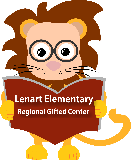 As a middle school student at Lenart, it is expected that your child’s behavior reflects one who is on a continued path of academic acceleration and an appropriately developing social/emotional maturity. In order to do so, students must demonstrate appropriate school behavior and academic competencies. We want to foster the importance of understanding that misbehavior can and will result in loss of privilege. Please read below for third floor expectations and policies. Thank you for your support and cooperation for the upcoming school year.Middle School Demerit PolicyThe Middle School Team believes that learning is affected not only by what happens in the classroom, but what students bring into the classroom as well as how they behave. Certain aspects of the day have the possibility to either positively or negatively impact learning, and we will focus on these:Arriving on time and prepared for classAppropriate use of technologyRemaining seated and on-task during instructionClassroom disruptions (i.e. side conversations)Cheating / Plagiarism - (Group 3 offense in the SCC - parent contact & an after-school detention.)The Middle School Team believes that punctuality is a learned skill that will serve our students well as they strive for success. Our expectation is for students to arrive on time to each class. Accordingly, the behavior of being tardy has an adverse effect on the classroom environment and student learning.Throughout the school day, all areas of our school building are able to be navigated within the 3 minutes allocated between class periods. This time should provide students more than enough time to change out materials at their lockers and use the bathroom, if necessary. Additionally, students have the ability to request excused tardy passes from their teachers for any legitimate reasons for being late to their next class. Any extenuating circumstances that prohibit a student from attending classes on time should be communicated to the school in advance.Students can receive a demerit for arriving tardy to class, inappropriate use of technology, and classroom disruptions. Our demerit policy is outlined below.1st Demerit		Gentle reminder about appropriate behavior2nd Demerit		Reinforcement of expectations, parent contact3rd Demerit		Lunch Detention4th Demerit		Lunch Detention5th Demerit		Parent Contact, 1-hour after-school detentionLunch detentions will be held weekly and after-school detentions will be held every other week. During lunch detention, students will be expected to remain silent as they eat. During after school detention, students will be expected to remain silent as they write a reflection.The demerit policy and procedures are intended to teach and reinforce positive attendance and behavior. We believe that the partnership between the school and the home is vital to promote responsible time and self management skills.Middle School LunchStudents will eat lunch in the cafeteria. A microwave is not available to students. Communication Regarding GradesIf you would like to receive summaries from Google Classroom about your student's assignments, please email your student's homeroom teacher. Once you are added to one Google Classroom, you are added to all of your student's classrooms. If you received Guardian Summaries last year, you will continue to receive them. We also encourage you to create an account on Parent Portal to access grades. If you are interested in creating an account, please see additional information at this link.Cell PhonesIn MS, students will start their day by checking in with their homeroom teacher for attendance and to turn in their cell phone for the day.  Cell phones are not allowed to be kept in backpacks, lockers, or on a student during the school day. Students will pick up their phone from their homeroom teacher at dismissal time. If students are found with their phones during the day, the phone will be given to the office where a parent/guardian can pick it up.

Students may NOT use earbuds/Airpods during the school day, however, we would appreciate each student having plug-in headphones to use in classes if needed.If you need to contact your student during the day, call the office at 773-535-0040 and the message will be sent to your student. If your student needs to call you, he or she may call from the office phone.Handle with CareIf your family is experiencing difficulties at home, we would like to provide additional support. We understand that you are not always able to share details and that's okay. If your student is coming to school after a difficult night, morning, or weekend, please email us with "Handle with care." Nothing else will be said or asked, but this will let us know that your student may need extra time, patience, or help during the day. Textbooks / Novels / School-issued suppliesTextbooks & novels supplied by Lenart will be issued to each student. Textbooks and novels are loaned to students free of charge. All books should be treated as borrowed property. In the event of loss or abuse of loaned books, whether accidental or purposeful, students must pay for the book(s) or buy a replacement. Books should be returned in good condition.Lockers / LocksStudents are assigned a locker and a school-provided lock. If students prefer to use a personal lock, they need to provide the combination to their homeroom teacher. Per CPS policy, lockers are the property of the Board and remain at all times under the Board's control. The Board is not responsible for items students maintain in lockers. If your student loses their lock, they may either buy a replacement lock or pay a $5 fee. 

Students should come to class prepared as they can not return to their lockers during class to retrieve materials. If the student has forgotten an assignment, teacher policies for late or missing work may apply.Chromebooks / MacBooksStudents will be assigned a chromebook or MacBook by their homeroom teacher for in-school use only. Students and parents have to sign the Student Acceptable Use Policy before they can use school-issued computers. In the event of loss or abuse of loaned chromebooks / Macbooks, whether accidental or purposeful, students must pay for the damage(s), buy a replacement, or pay the replacement costs. Student use of the CPS network and computers is a privilege, not a right. When a student uses the CPS network or computer resources in a manner that violates this policy or the Student Code of Conduct, his/her access may be suspended or revoked. Inappropriate use of computers (unauthorized websites) will result in write ups or warnings. Please note that students’ online activity is monitored and recorded. Each homeroom has a chromebook cart where students can charge them every night for use the next day. All students will be issued a chromebook, which they can carry from class to class. Students will be allowed to carry their backpacks from class to class to minimize any damage to chromebooks. 